Рабочая группа по Договору о патентной кооперации (PCT)Двенадцатая сессияЖенева, 11 – 14 июня 2019 г.электронная связь между ведомствами и заявителями в PCTДокумент подготовлен Международным бюрорезюмеМеждународное бюро прекратит принимать и отправлять факсимильные сообщения в качестве средства связи для целей PCT после 31 декабря 2019 г.Получающим ведомствами и Международным органам следует подумать о будущем факсимильных и других сообщений, направляемых в ведомства и получаемых от них.  При этом нужно учитывать факторы надежности и качества, а также необходимость обеспечения того, чтобы заявители и другие заинтересованные стороны имели в своем распоряжении в любое время эффективные средства связи и надлежащие меры предосторожности на тот случай, если сбои все же происходят.справочная информацияС 1 января 2018 г. провайдер услуг Международного бюро прекратил предоставлять аналоговые телефонные линии.  Как следствие, все факсимильные сообщения в Международное бюро и из Международного бюро с этой даты используют технологию протокола передачи факсимильных сообщений через Интернет (FoIP).  Однако даже до этой даты многие пользователи зависели от технологии FoIP в плане передачи факсимильных сообщений, поскольку некоторые национальные поставщики услуг или сами пользователи уже отошли от аналоговых линий. В отличие от первоначального протокола передачи факсимильных сообщений по аналоговым линиям при FoIP может получиться так, что передача сообщения регистрируется как успешная, хотя сообщение на самом деле не доходит до адресата.  Считается, что это в действительности происходило несколько раз с сообщениями в адрес Международного бюро и, возможно, от Международного бюро.  Шансы возникновения такой проблемы возрастают с увеличением длины сообщения, делая это средство передачи особенно ненадежным в случае длинных документов, таких как патентные заявки.Соответственно, в номере Информационного бюллетеня PCT за декабрь 2017 г. Международное бюро настоятельно рекомендовало заявителям по процедуре PCT прекратить использовать факс в качестве средства связи с Международным бюро и указало, что Международное бюро рассматривает вопрос о том, чтобы прекратить поддерживать факс в качестве средства связи.  С 1 апреля 2018 г. Международное бюро перестало поддерживать факс в Мадридской и Гаагской системах.В циркулярном письме C. PCT 1545 от 18 сентября 2018 г. Международное бюро официально проконсультировалось с национальными ведомствами и некоторыми неправительственными организациями, представляющими пользователей системы PCT, относительно предложений о выводе из эксплуатации факс-серверов Международного бюро, используемых для целей PCT, с 1 января 2019 г., отметив разработку нового резервного онлайнового сервиса загрузки документов, который стал доступным в начале декабря 2018 г.  С учетом выраженной рядом пользователей обеспокоенности вывод из эксплуатации был отложен до «по меньшей мере конца июня 2019 г.». Резервный сервис загрузки представляет собой систему, предназначенную для предоставления базовых услуг в случае, если основные услуги ePCT не предоставляются.  Он отличается дублирующим хостингом в двух географически разделенных местах и не зависит от фоновых служб, необходимых для функционирования ePCT.  Особенно важно то, что он не требует входа в систему, и, если основные внутренние системы Международного бюро не доступны, он будет хранить загруженные документы до тех пор, пока не появится возможность их пересылки.  Вместе с тем такая степень изоляции от других сервисов означает, что он не предоставляет преимуществ основных систем ни Международному бюро (с точки зрения дополнительных данных для облегчения обработки), ни для заявителей (с точки зрения контекстуальной информации и способности видеть документ и его дальнейшую обработку сразу же в онлайновом деле).  Следовательно, этот сервис рекомендуется использовать только в том случае, если основные услуги ePCT действительно недоступны.Изменения в стандартах факсимильной связи означают, что можно в целом преодолеть проблему внезапных сбоев при том условии, что и отправитель, и получатель используют новое оборудование, соответствующее самым последним стандартам.  Однако:мало кто сегодня вкладывает деньги в новое оборудование факсимильной связи;качество содержания пересылаемых документов остается плохим по сравнению с качеством документов, пересылаемых другими видами электронной передачи;документы поступают без машиносчитываемой информации, чтобы содействовать их обработке;  ипересылка в целом зависит тем или иным образом от Интернет-услуг – некоторые заявители, возможно, пользуются факсом и другими Интернет-услугами, в достаточной мере независимыми, так что сбой в одной системе не обязательно скажется на другой, однако любой сбой, достаточно серьезный, чтобы вывести из строя и ePCT, и резервный сервис загрузки, почти наверняка отключит и факс-серверы Международного бюро.Соответственно, как было объявлено в номере Информационного бюллетеня PCT за май 2019 г., Международное бюро решило не вкладывать больше денег в попытки сохранить устаревшую службу факсимильной связи и прекратит принимать и отправлять документы факсом в рамках процедуры PCT после 31 декабря 2019 г.Национальные ведомства Австралии, Эквадора, Сальвадора, Казахстана, Никарагуа, Перу, Словакии, Южной Африки и Уганды также просили удалить номера факса из их записей в Руководстве PCT для заявителя в последние несколько лет;  Израиль сделал это с 1 июня 2019 г.проблемыИспользование факса для сообщений в Международное бюро и из Международного бюро резко уменьшилось в последние годы.  Это объясняется рядом факторов, включая:угасание факсимильной связи в целом;расширение доступности, улучшение качества и все большую легкость использования электронных услуг в национальных ведомствах;  иусилия Международного бюро по работе с основными пользователями факса с целью предупредить их о проблемах и пропагандировать использование электронных систем связи, таких как ePCT.Тем не менее признается, что в системе PCT в целом факс продолжает играть небольшую, но важную роль в обеспечении незамедлительной связи между заявителями и ведомствами, особенно в двух ситуациях:при соблюдении жестких сроков, когда ведомство не предлагает онлайновых услуг или когда такие услуги недоступны конкретному заявителю (например, если заявитель или агент базируется в стране или регионе, иных, чем страна или регион Международного поискового органа, и сталкивается с трудностями в создании подходящей учетной записи);  икогда онлайновые услуги не предоставляются заявителю в тот или иной конкретный момент времени, будь то вследствие общего отказа в работе или же вследствие проблем, касающихся конкретного заявителя или групп заявителей.Следовательно, хотя Международное бюро настоятельно рекомендует избегать использования факса по мере возможности, вывод из эксплуатации служб факсимильной связи следует поместить в контекст, обеспечивающий, чтобы все пользователи могли получать эффективные услуги от Получающего ведомства, Международного бюро и отдельных Международных поисковых органов и Органов международной предварительной экспертизы.использование факса в PCT в целомВ Руководстве PCT для заявителя 115 ведомств, играющих роль Получающего ведомства или Международного органа, сейчас указывают номера факса.  Некоторые отмечают, что эти номера могут использоваться только в ограниченных целях, но большинство таких номеров, как представляется, доступны в широком смысле для рассылки любого документа.  Многие ведомства и Органы включают номер факса в свои формуляры, чтобы позволить заявителям вести переписку с ними.  Формы заявлений и требований включают пространство для того, чтобы заявители включили номера факса.Вариант средства немедленной связи между ведомствами и заявителями важен, особенно для Международных поисковых органов, действующих в интересах заявителей в географически удаленных странах, в которых доставка обычной почты может занимать несколько дней или даже недель.  В этих случаях национальные электронные услуги, возможно, не будут эффективными, поскольку агентам в других странах может оказаться трудно зарегистрироваться для получения этих услуг.  Более того, даже если агент имеет учетную запись, международная заявка может быть невидимой для такой учетной записи, особенно если заявка была подана в другом ведомстве в качестве Получающего ведомства.Многие ведомства (68 из 119 Получающих ведомств и 16 из 23 Международных органов) разрешают загрузку документов заявителями через ePCT.  Однако это все равно оставляет многие ведомства или без каких-либо механизмов электронной связи вообще, или же только с национальными электронными услугами, которые могут быть недоступными для их клиентов в других странах.  В частности, Международные органы, которые не принимают документы от заявителей через ePCT, действуют в интересах заявок, подаваемых через в общей сложности 60 других национальных ведомств в качестве Получающих ведомств.  Следовательно, любая попытка отказаться от использования факса должна также учитывать то, имеют ли все заявители, обслуживаемые ведомством, легкий доступ к тому или иному практическому альтернативному средству оперативной связи.другие альтернативы, помимо бумаги и электронной почтыВ настоящее время форма заявления предлагает заявителям выбор между (i) бумагой, (ii) и бумагой, и электронной почтой, и (iii) только электронной почтой в качестве вариантов для обычных средств пересылки документов Международным бюро (и другими ведомствами в той степени, в какой они поддерживают соответствующий вариант).  Кроме того, ePCT предлагает возможность направления по электронной почте уведомлений пользователям, имеющим защищенный доступ к заявке через посредство этой услуги, содержащих ссылки на документы.  Национальные ведомства могут также предлагать другие формы связи в той степени, в которой международная заявка была подана или обрабатывалась через их системы.Международное бюро намеревается провести в ближайшее время консультацию о возможности того, чтобы разрешить заявителям выбирать уведомления через ePCT в качестве официального и единственного средства пересылки документов из Международного бюро в отношении заявок, поданных через эту систему (или выбирать этот вариант позднее в отношении заявок, доступных через эту систему).  Это должно достичь нескольких целей:увеличить скорость и повысить надежность доставки документов заявителям;уменьшить печатание и рассылку бумаги для Международного бюро и для Получающих ведомств и Международных органов, обрабатывающих заявки через   сходные системы;  иуменьшить пересылку документов электронной почтой, учитывая, что она также не является защищенным и надежным каналом связи. Что касается последнего момента, то следует отметить, что в настоящее время электронная почта также является обычным методом доставки уведомлений в рамках ePCT.  Однако: электронные сообщения с уведомлениями в рамках ePCT являются более защищенными, чем электронные сообщения, содержащие сами документы, поскольку уведомления направляются с цифровой подписью и не содержат основного содержания сообщения;электронные сообщения в рамках ePCT являются более надежными, поскольку они меньше по размерам, и меньше вероятности того, что они пропадут при пересылке в силу таких технических причин, как ограничения на размер на межсетевых интерфейсах, равно как и того, что они будут перехвачены спам-фильтрами;электронные сообщения в рамках ePCT не являются единственным средством доставки – заявитель может войти в ePCT и проверить список уведомлений в случае возникновения подозрений в отношении того, что какие-то сообщения, возможно, пропали;  ив идеале, методы работы и информационно-технологические системы должны измениться для доставки документов и данных непосредственно в принадлежащие агентам системы управления патентным процессом, без необходимости в электронных сообщениях или ручных проверках.Для поддержки потенциального нового канала, упомянутого в пункте 19(d) выше, ePCT предлагает веб-услуги, позволяющие пользователям надежно проверять наличие новых документов и скачивать их автоматически.  Международное бюро заинтересовано в сотрудничестве с поставщиками систем управления патентным процессом для обеспечения того, чтобы услуги полностью отвечали потребностям пользователей и были встроены в широко используемые инструменты.  Аналогичные меры могут быть приняты – в идеале, в соответствии с общим стандартом – ведомствами, предлагающими пересылку сообщений на международной фазе PCT через свои собственные системы.В принципе, механизм, разрешающий электронную доставку документов, не обязательно должен ограничиваться ePCT, а может соотноситься с другими услугами, предлагаемыми национальными ведомствами.  Ведомствам предлагается связаться с Международным бюро, если этот вариант будет считаться потенциально значимым для них.альтернативные резервные средства связиХотя электронные системы подачи заявок являются в высшей степени устойчивыми к сбоям и надежными (система ePCT была доступной 99,86 процента времени в 2018 г., и она постоянно улучшается, чтобы сделать ее еще более надежной), желательно иметь какое-то альтернативное средство связи на случай сбоев.  В идеале, это был бы кардинальной иной канал связи, дабы сделать поправку на такие случаи, когда системы ведомства работают прекрасно, но заявители все равно не могут использовать их из-за невозможности подключиться к Интернету на их конце или на уровне кого-то из ключевых посредников.  Также желательно, чтобы это альтернативное средство связи использовалось только тогда, когда действительно необходимо делать это, если только оно не обеспечивает все преимущества обычных электронных услуг связи, включая автоматическое направление документов в дело, касающееся правильной международной заявки, классификацию типа документа с целью начать правильную обработку и сбор дополнительных данных для содействия требующейся обработке.Для Международного бюро еще одно главное требование заключалось бы в том, чтобы такое альтернативное средство широко использовалось в большинстве стран мира.  Однако, учитывая растущую долю услуг, в основе которых лежит Интернет, Международное бюро еще не определило подходящего альтернативного средства, независимого от Интернета.правовые гарантииКак обсуждалось на предыдущих сессиях Рабочей группы, в Инструкции к PCT уже существуют некоторые гарантии, позволяющие смягчить проблемы с пересылкой документов в различных обстоятельствах.  Предложение Европейского патентного ведомства, содержащееся в документе PCT/WG/12/17, имеет целью решить некоторые другие вопросы.  Однако, даже если эти предложения будут одобрены, останется целый ряд ситуаций, в которых заявители могут оказаться в неблагоприятном положении вследствие сбоев не по их вине, а средства правовой защиты либо будут неэффективными, либо будут зависеть от национальных законов и процедур Получающих ведомств, вместо того чтобы последовательно применяться к заявителям из любого Договаривающегося государства.дальнейшие шагиВ предстоящие месяцы Международное бюро уберет свои номера факса с бланков, которые оно выпускает, из Руководства PCT для заявителя и с соответствующих страниц на веб-сайте ВОИС.  Факс-серверы будут выведены из эксплуатации после 31 декабря 2019 г.  Соответственно, заявителям настоятельно рекомендуется ознакомиться с системой ePCT и иметь представление о резервном сервисе, предназначенном для использования в том редком случае, когда основные услуги ePCT не предоставляются.Национальным ведомствам предлагается проанализировать использование ими факсимильной связи и обеспечить наличие других эффективных альтернатив для всех их заявителей, особенно в случае Международных органов, действующих в интересах заявителей в других странах и регионах.  Международное бюро с удовольствием обсудит варианты распространения услуг ePCT на другие ведомства или более эффективной координации между системами Международного бюро и системами национальных ведомств, когда это практически осуществимо и целесообразно.Ведомствам, группам пользователей и провайдерам вспомогательных информационно-технологических услуг для патентных заявителей предлагается рассмотреть вопросы эффективной связи между заявителями и ведомствами (будь то Получающим ведомством, Международным бюро и Международными органами) и высказать свои замечания Международному бюро, включая:смежные вопросы, которые следует рассмотреть, помимо вопросов, затронутых в настоящем документе и в документе PCT/WG/12/10;практические варианты улучшения онлайновых услуг для расширения доступности и повышения надежности связи со всеми ведомствами PCT;потребности и варианты правовых гарантий, которые могут быть приняты в рамках PCT.Международное бюро постарается учесть такие замечания, улучшить свои собственные услуги и подготовить варианты для обсуждения с национальными ведомствами и Договаривающимися государствами посредством циркуляров PCT или на одной из следующих сессий Рабочей группы по PCT.Рабочей группе предлагается прокомментировать вопросы, изложенные в настоящем документе.[Конец документа]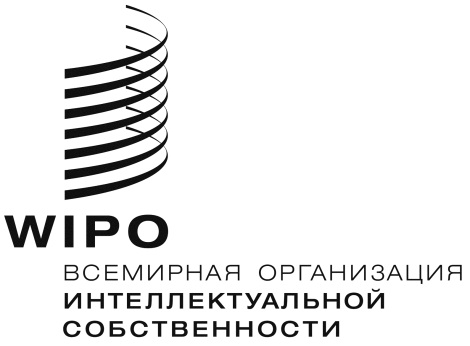 RPCT/WG/12/23PCT/WG/12/23PCT/WG/12/23оригинал:  английский оригинал:  английский оригинал:  английский дата:  28 мая 2019 г. дата:  28 мая 2019 г. дата:  28 мая 2019 г. 